UCHWAŁA NR …………RADY MIEJSKIEJ W REDZIE z dnia ………….. 2022r.zmieniająca uchwałę w sprawie ustanowienia pomników przyrody na terenie Gminy Miasto RedaNa podstawie art. 7 ust. 1 pkt 1, art. 18 ust. 2 pkt 15 oraz art. 40 ust. 1 ustawy z dnia 8 marca 1990r. o samorządzie gminnym (tekst jedn. Dz. U. 2022 poz. 559 ze zm.) w związku z art. 44 ust. 1 ustawy z dnia 16 kwietnia 2004r. o ochronie przyrody (tekst jedn. Dz. U. 2022 poz. 916), Rada Miejska w Redzie uchwala, co następuje:§ 1. W uchwale nr XXXI/341/2021 Rady Miejskiej w Redzie z dnia 29 kwietnia 2021r. w sprawie ustanowienia pomników przyrody (Dz. Urz. Woj. Pomorskiego z 2021r. poz. 1971) wprowadza się następujące zmiany:1) 	§ 1 pkt 3 uchwały otrzymuje brzmienie:„Pnącze z gatunku bluszcz pospolity (Hedera helix L.) o wysokości 30m, pierśnicy 18cm, obwodzie na wysokości pierśnicy 61cm, rosnące na ok. 165 letnim dębie szypułkowym w Leśnictwie Sławutówko w oddz. 125 f., na terenie Nadleśnictwa Wejherowo. Wymiary i położenie pomnika przyrody określa załącznik nr 3 do niniejszej uchwały”.2) 	Załącznik nr 3 uchwały otrzymuje brzmienie zgodne z załącznikiem nr 1 do niniejszej uchwały.§ 6. Wykonanie uchwały powierza się Burmistrzowi Miasta Redy.§ 7. Uchwała wchodzi w życie po upływie 14 dni od dnia jej ogłoszenia w Dzienniku Urzędowym Województwa Pomorskiego.Przewodniczący Rady Miejskiej w Redzie


Kazimierz OkrójZałącznik nr 1 do Uchwały Nr …………. 
Rady Miejskiej w Redzie  z dnia…………Załącznik nr 3 do Uchwały nr XXXI/341/2021 Rady Miejskiej w Redzie z dnia 29 kwietnia 2021r.
ARKUSZ EWIDENCYJNY POMNIKA PRZYRODY 
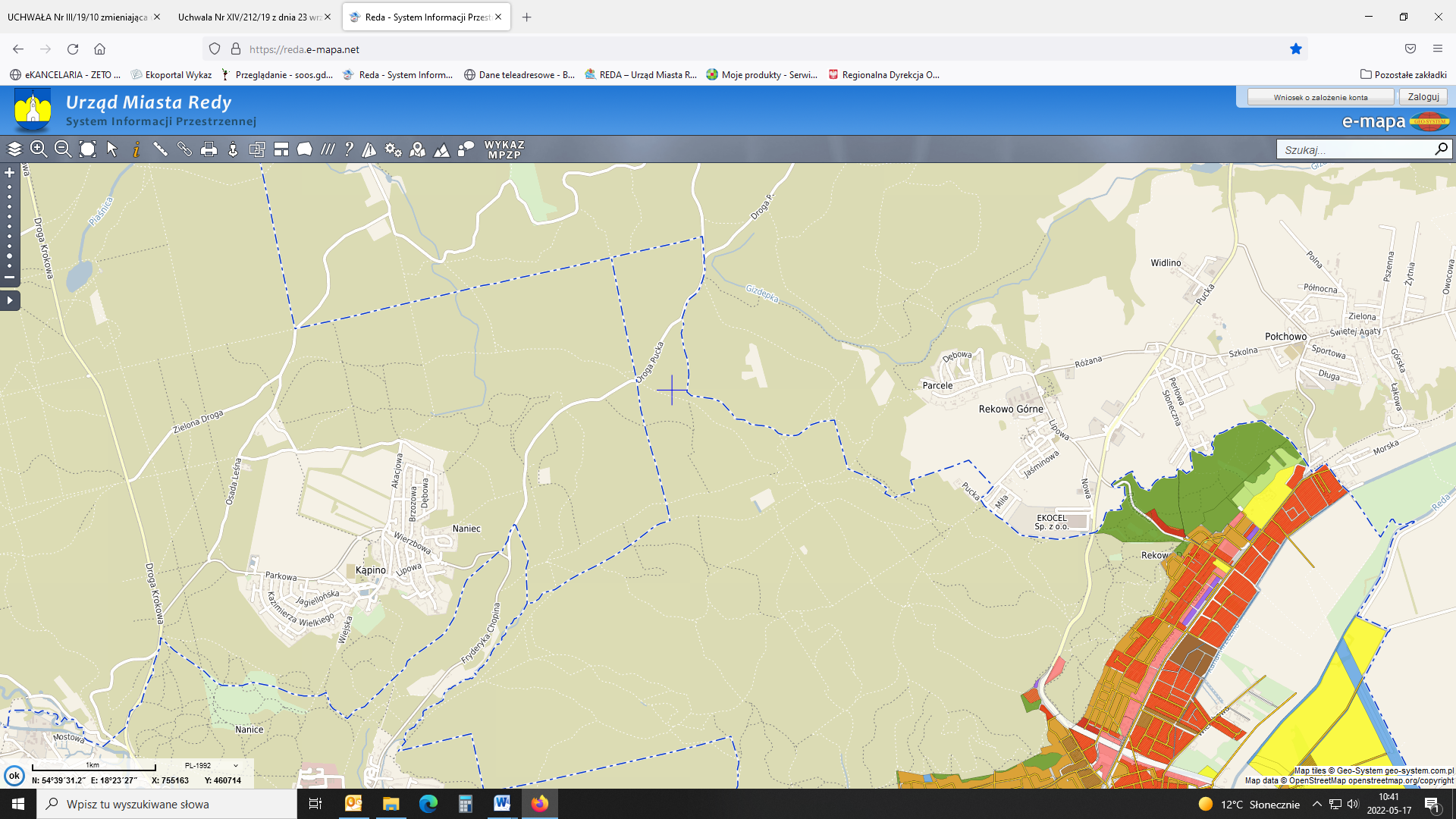 Ryc. 2. Lokalizacja bluszczu pospolitegoŹródło: reda.e-mapa.netPRZEDMIOT OCHRONYPRZEDMIOT OCHRONYPRZEDMIOT OCHRONYI.NAZWA I WYMIARY:NAZWA I WYMIARY:I.1.Obiekt poddany ochronie: Pnącze z gatunku Bluszcz pospolity (Hedera helix L.), rosnące na ok. 165 letnim dębie szypułkowym I.2.Wymiary:Obwód pędu na wysokości pierśnicy (130cm): 61cmWysokość: 30mPierśnica: 18cmWymiary drzewa, po którym pnie się bluszcz:Obwód pnia na wysokości 130cm: 250cmWysokość: 33mWiek: ok. 165 latII.LOKALIZACJA:LOKALIZACJA:II.1.Nr działki: 125/2II.2.Obręb geodezyjny: Reda 4II.3.Właściciel / Zarządca: Gmina Miasto Reda / Nadleśnictwo WejherowoII.4.Współrzędne geodezyjne: 54°38'38.42"N; 18°17'27.16"E, tj. X – 753591,44 ; Y – 454251,81.5.Mapka sytuacyjna: Rycina nr 1 i 2III.OPIS OTOCZENIA:Pnącze obrastające dąb na terenie Nadleśnictwa Wejherowo, w Leśnictwie Sławutówko, oddz. 125 f., w granicach administracyjnych Gminy Miasto Reda. Zbiorowisko roślinne, w którym znajduje się drzewo obrośnięte bluszczem to żyzna buczyna niżowa o drzewostanie 50-letnim, bukowym, z odnowienia naturalnego. 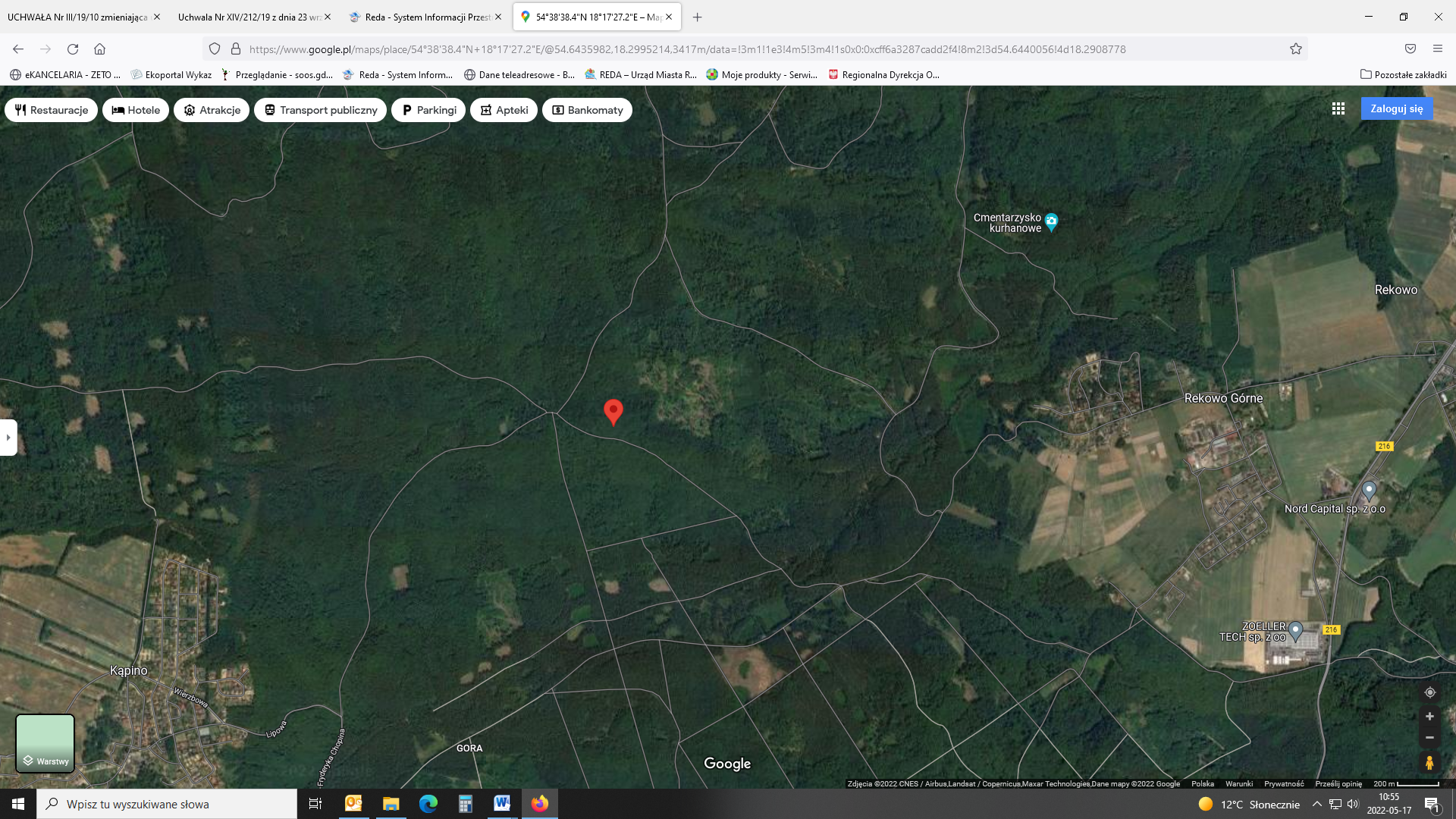 Ryc. 1. Lokalizacja bluszczu pospolitegoŹródło: https://www.google.com/mapsOPIS OTOCZENIA:Pnącze obrastające dąb na terenie Nadleśnictwa Wejherowo, w Leśnictwie Sławutówko, oddz. 125 f., w granicach administracyjnych Gminy Miasto Reda. Zbiorowisko roślinne, w którym znajduje się drzewo obrośnięte bluszczem to żyzna buczyna niżowa o drzewostanie 50-letnim, bukowym, z odnowienia naturalnego. Ryc. 1. Lokalizacja bluszczu pospolitegoŹródło: https://www.google.com/mapsIV.CECHY CHARAKTERYSTYCZNE:Zimozielone pnącze o ciemno-zielonej barwie, osiągające imponującą wysokość i obwód. CECHY CHARAKTERYSTYCZNE:Zimozielone pnącze o ciemno-zielonej barwie, osiągające imponującą wysokość i obwód. V.CECHY ZDROWOTNE:Zarówno bluszcz, jak i dąb który oplata, są w dobrym stanie zdrowotnym. Jedna z odnóg bocznych bluszczu ma ślad przerwania pędu, lecz powyżej przerwania bluszcz jest w pełni zdrowy.CECHY ZDROWOTNE:Zarówno bluszcz, jak i dąb który oplata, są w dobrym stanie zdrowotnym. Jedna z odnóg bocznych bluszczu ma ślad przerwania pędu, lecz powyżej przerwania bluszcz jest w pełni zdrowy.VI.UWAGI:Oznakowanie obiektu.UWAGI:Oznakowanie obiektu.CEL OCHRONYCEL OCHRONYCEL OCHRONYZachowanie wartości przyrodniczych i krajobrazowych.Zachowanie wartości przyrodniczych i krajobrazowych.Zachowanie wartości przyrodniczych i krajobrazowych.